SAFEGUARDING POLICY AND PROCEDURE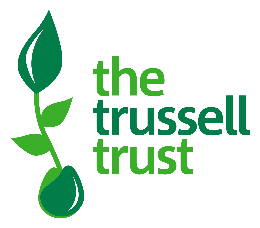 1.   POLICY CONTROL1.1 Related policies 	2.   INTRODUCTIONSafeguarding means protecting people’s right to live safely, free from abuse and neglect. It is about people and organisations working together to prevent and stop both the risks and experience of abuse or neglect, while at the same time making sure that the adult’s or child’s wellbeing is promoted including, where appropriate, having regard to their views, wishes, feelings and beliefs in deciding on any action. POLICY EQUALITIES STATEMENTDoncaster Foodbank is committed to practices that protect from harm regardless of a person’s age, gender, disability, racial heritage, religious belief, sexual orientation or any other characteristic as covered by the Equality Act 2010. AIMS OF THE POLICYThis policy, taken together with Doncaster Council’s Multi-Agency Safeguarding Policies, represents commitment in working together to safeguard children and adults from abuse, neglect and exploitation. It clarifies the roles and responsibilities of employees, trustees and volunteers in relation to developing their own awareness and skills as well as the policies and procedures that must be followed. The policy outlines: The practice and procedure for representatives within Doncaster Foodbank  to contribute to the prevention of the abuse and neglect, and A clear framework for action including information sharing when abuse is suspected. SCOPE AND DEFINITIONS OF THE POLICYWhose business is safeguarding?Legislation establishes that safeguarding is everybody’s business. This organisation recognises that we all play a key role in preventing, detecting, reporting and responding to abuse, neglect or exploitation. 5.1   ScopeThe policy applies to activities delivered by Doncaster Foodbank. Where Doncaster Foodbank delivers any activities in partnership with another body this policy applies - unless a formal agreement exists that specifically details safeguarding arrangements and the roles and responsibilities of the parties to the agreement. Where a formal partnership exists, the trustees will review the partner’s safeguarding policy and procedures at least annually and will ensure procedures meet the standards set out in this policy. The policy applies in respect of this organisation’s responsibility towards the following groups of people: Children and young people - legally defined as any person under the age of 18.   From this point the terms child or children will be used to refer to this group. An ‘adult at risk of abuse or neglect with care and support needs’ however for the purpose of this policy we will use the term vulnerable adult to refer to this group. Employees, trustees and volunteers who come into contact with children or vulnerable adults during the course of their work or volunteering responsibilities. Contractors when carrying out work on behalf of the organisation. 5.2   DefinitionsChild Protection is defined as: Protecting individual children identified as either suffering, or likely to suffer, significant harm as a result of abuse or neglect or other identified risk factors such as parental Domestic Violence, substance misuse. Safeguarding and promoting the welfare of children and young people is defined as: Protecting children from maltreatmentPreventing impairment of children’s’ health or developmentEnsuring that children are growing up and living in circumstances consistent with the provision of safe and effective care Through the provision of safe and effective care, enable children to have optimum life chances Adult Safeguarding is defined as:Protecting an adult’s right to live in safety, free from abuse and neglect aiming to ensure that each adult is supported to maintain: WellbeingChoice and control SafetyGood healthDignity and respectLEGAL FRAMEWORKDoncaster Foodbank will work within the framework of legislation and guidance in relation to safeguarding and protection of children and vulnerable adults. An index of key legislation is contained in Appendix 3. 6.1    All staff and volunteers will consider the following when raising a concern:Safeguarding is mainly aimed at individuals with care and support needs whose circumstances may put them at risk of abuse or neglect by others - due consideration must also be given to people who need to use a food bank given the inherent vulnerability resulting from a person’s immediate circumstances. Abuse is defined as a violation of an individual’s human and civil rights; it may consist of a single act or repeated actsThe nature and extent of the abuse including whether it is a criminal offenceThe impact of the abuse on the person and the physical and /or psychological harm being caused and whether the abuse is having an impact on other peopleDeprivation of liberties where people living in care homes, hospitals or other institutions are looked after in a way that does not inappropriately restrict their freedomTYPES OF ABUSEEleven types of abuse are currently identified through legislation and UK guidance frameworks: Physical abuse – Involves any manner of causing physical harm to a child or vulnerable adult or fabricating symptoms of, or inducing illness in, a child or vulnerable adult, including assault, hitting, slapping, pushing, misuse of medication, restraint or inappropriate physical sanctions, administering or allowing access to drugs or alcohol.Domestic abuse – including psychological, physical, sexual, financial, emotional abuse, so called ‘honour’ based violence.Sexual abuse – Sexual abuse involves forcing or enticing any child or vulnerable adult of whatever age to take part in any form of sexual activity, whether or not s/he is aware of what is happening; or behaving, or inducing a child/ vulnerable adult to behave, in sexually inappropriate ways - including rape, indecent exposure, sexual harassment, inappropriate looking and touching, sexual teasing or innuendo, sexual photography, subjection to pornography or witnessing sexual acts, indecent exposure and sexual assault or sexual acts to which the adult has not consented or was pressured into consenting.  This includes inappropriate sexual relationships with people in positions of power or influence. The victim may have been sexually exploited even if the sexual activity appears consensual. Sexual exploitation does not always involve physical contact; it can also occur through the use of technology.Psychological abuse – the persistent emotional ill treatment of a child or vulnerable adult such as to cause severe and enduring effects on a child’s emotional development including threats of harm or abandonment, deprivation of contact, humiliation, blaming, controlling, intimidation, coercion, harassment, verbal abuse, cyber bullying, isolation or unreasonable and unjustified withdrawal of services or supportive networks. It is important to note that within faith communities a further aspect of psychological abuse is Spiritual abuse. This is where the abuse does damage to a vulnerable adult’s or child’s emerging faith and spirituality. The fact that the damage includes damage to the spiritual self is what makes it spiritual abuse and usually occurs within the context of wider abuse. Financial or material abuse – including theft, fraud, internet scamming, coercion in relation to an adult’s financial affairs or arrangements, including in connection with wills, property, possessions or benefits.Modern slavery – encompasses slavery, human trafficking, and forced labour and domestic servitude, where traffickers and slavers coerce, deceive and force individuals into a life of abuse, servitudes and inhumane treatmentDiscriminatory abuse - including forms of harassment, slurs, exclusion, or similar treatment. This includes discrimination on the grounds of a person’s protected characteristics including; race, age, disability, gender, sexual orientation, political views, faith or religion (including where someone is discriminated against because they have no religion), as well as racist, sexist, homophobic or ageist comments.Organisational abuse - Including neglect and poor care practice within an institution or special care setting such as a hospital or care home, or where care is provided within their own home.Neglect and acts of omission Neglect involves the persistent failure to meet a child’s or vulnerable adults basic physical and/or psychological needs, likely to result in the serious impairment of the person’s health and development – these include ignoring medical, emotional or physical care needs, failure to provide access to appropriate health, social care or educational services, and the withholding of the necessities of life such as medication, adequate nutrition and heating, access to family and friends.Self-neglect - Self-neglect covers a wide range of behaviour, neglecting to care for one’s personal hygiene, health or surroundings and includes behaviour such as hoarding.Hate crime – a hate crime is any criminal offence that is motivated by hostility or prejudice based upon the victim’s disability, race, religion or belief, sexual orientation, or transgender identity.Further information on recognising the signs and symptoms of abuse can be found in Appendix 5.Note – Abuse can be carried out by children and Doncaster Foodbank recognises that if a child or children is or are causing harm to an adult with care and support needs, this should be dealt with under the Local Authority adult safeguarding policy and procedures, but will also need to involve the Local Authority Children’s Services.INFORMATION SHARING AND CONSENT Sharing the right information, at the right time, with the right people, is fundamental to good practice in safeguarding.Doncaster Foodbank will share safeguarding information with the right people at the right time to:Prevent death or serious harm Coordinate effective and efficient responsesEnable early interventions to prevent the escalation of riskMaintain and improve good practice in safeguarding Reveal patterns of abuse that were previously undetected and that could identify others at risk of abuseIdentify low-level concerns that may reveal children or vulnerable adults at risk of abuseHelp families, children and vulnerable adults access the right kind of support to reduce risk and promote wellbeingHelp identify people who may pose a risk to others and, where possible, work to reduce offending behaviourReduce organisational risk and protect reputationAll information and concerns should be raised with the Safeguarding Officer, their deputy, or if they are not available the Project Manager who will then make the decision as to whether to share information with another agency including thirtyone:eight, social care or the police. In the case of severe concerns where delay in contacting the Safeguarding Officer could result in further harm the worker/volunteer should contact the relevant statutory authorities immediately and inform the Safeguarding Officer as soon as possible afterwards. Ideally information should only be shared with other agencies including the police and social care if the consent of the person concerned (or their parents/carer where appropriate) has been obtained. Obtaining informed consent to share information is best practice and is often key to ensuring any further support or action is successfully maintained, based on trust and transparency. There are however exceptions to this. Exceptions to this include: Where gaining consent would put the child, vulnerable adult, or this organisation’s volunteers/workers at further risk of significant harm.Where a vulnerable adult is assessed as not having the ‘mental capacity’ to make this decision, in this case appropriate representatives/advocates should be consulted, however the final decision will be made by the Doncaster Foodbank Safeguarding Officer.Where a crime has taken place and there is an overriding public duty for thepolice to investigate.Where other adults at risk and/or children may be at risk of harm from theperson/group/agency suspected of causing abuse.In making the decision whether to share information without consent consideration will therefore be given to the seriousness and pervasiveness of the abuse: the ability of the individual to make decisions; the effect of the abuse on the individual in question and on others; whether a criminal offence has occurred; and whether there is a need for others to know (e.g. to protect others who may not be involved in the immediate situation).If the decision is made not to share information because consent has been withheld and the exceptions given above do not apply then the person will be advised of any actions they can take or other support they can access. They will also be made aware of the fact that they can change their minds at any point. Decisions about sharing information (or not) will be clearly recorded with reasons stated. CONFIDENTIALITY AND RECORDINGEvery effort should be made to ensure that confidentiality is maintained for all concerned both when an allegation is made and whilst it is being investigated. Confidentiality can only be broken and a concern shared when it is in the best interest of the child, vulnerable adult or in the public interest to do so – the circumstances for this are outlined in section 8 above. All records will be written, stored and destroyed with due regard for confidentiality and in line with Doncaster Foodbank’s policy on record keeping and in adherence with the Data Protection legislation. Staff and volunteers will be trained and supported to maintain and store accurate records. PROCEDURE IF A MEMBER OF STAFF OR VOLUNTEER HAS A SAFEGUARDING CONCERN:All Staff or volunteers must raise their concerns with the Safeguarding Officer, their deputy or if they are not available the Project Manager. If the subject of concern is a member of staff or volunteer see Doncaster Foodbank’s Whistle Blowing Policy (Appendix 4). The Whistle Blowing Policy should be used when a member staff or volunteer has concerns about the conduct of a colleague in a position of trust within the organisation, which could be detrimental to the safety or wellbeing of adults and children. Things to rememberAll allegations/disclosures will be treated seriously - the safety of the vulnerable adult or child is paramount.Staff and volunteers should stay calm, listen and reassure the person they are concerned about that they are being listened to.Staff and volunteers should always demonstrate a sensitive approach.Staff and volunteers should be aware of the possibility of a police investigation, and are not to investigate any allegation themselves.Staff and volunteers will explain that they are required to share information with those people who need to know but not with other staff or volunteers. Absolute confidentiality cannot be promised.   If there is immediate danger, or someone requires urgent medical attention, then the police or ambulance should be called immediately, and the Safeguarding Officer informed as soon as possible. 10.1 Reporting Procedure Any concerns should be reported immediately to the Safeguarding Officer, their deputy or in their absence the Project Manager who will decide whether to contact the thirtyone:eight helpline who can advise on appropriate next steps including whether to refer to statutory services. A Safeguarding Concern Report Form (Appendix 2) will be completed by the employee/volunteer or by the Safeguarding Officer using information relayed by the person reporting the concern.  Information recorded on the form must:Be accurate Wherever possible include the actual words said by the child or vulnerable adult rather than an interpretation of what was said. Specific facts relating to the named people dates, places etc. should be recorded accurately along with any details of the injuries or consequences i.e. where they are and what they looked like.Information may also need to be reported under the Health and Safety Policy and Procedures. Where necessary the Safeguarding Officer will report the concern to Statutory Children’s/Adults Social Care Services, providing a copy of the Safeguarding Concern Form, and where appropriate a chronology of events. If a criminal offence has been committed the Project Manager or Doncaster Foodbank’s Safeguarding Officer will call the police and any other linked agencies as necessary.Doncaster Council’s Children’s or Adults Services may then take the lead on any investigation and inform other agencies, where appropriate. The Safeguarding Officer will provide any further information to statutory Services as required.Completed safeguarding concern forms will also be kept centrally by the Safeguarding Lead, stored in a locked cabinet with restricted access, away from other personal files. Where completed Safeguarding Concern forms are stored electronically, they will be kept on file with restricted access in line with this policy and the Data Protection Policy.Where incidents that have resulted in (or risk) significant harm to beneficiaries, the SO will notify the Board of Trustees who may be required to be report the incident to the charities regulator as a Serious Incident Report (cf. Sec 11).   MONITORINGInformation about safeguarding cases and how they were dealt will be reviewed and reported on regularly to the Board of Trustees.  Areas to focus on include:How quickly the concern was reported to the Safeguarding Lead Whether a concern was reported to statutory agencies How quickly a concern was made to the police/Children’s/Adults Services (where relevant)Accuracy of information recorded The quality of the input into the safeguarding process (feedback from police/Children’s/Adults Services)Outcomes of safeguarding processWhether any incidents highlighted training issues or a need to amend in-house procedures Whether the incident should be notified to the charity regulator under Serious Incident Reporting procedures Reports to trustees should focus on the issues and the organisation’s response to an incident not the specific details of an individual case. Reports made to the trustees should be captured in a Safeguarding Incident Register. This is to enable the organisation to reflect on and improve its practice in developing an effective safeguarding culture.The policy and procedure will be reviewed and audited regularly or if legislation changes. GOOD PRACTICE12.1   Recruitment of staff and volunteersAll staff and volunteers responsible for supervising vulnerable adults or children will undergo an enhanced criminal records check if their role falls within the eligibility guidelines (cf. Appendix 1 for links to guidance on eligibility). All references will be taken up before start of volunteering or employment and should be provided in writing or transcribed where received verbally. Doncaster Foodbank will make all reasonable efforts to ensure that references are bona-fide and will seek alternatives where in doubt.All staff and volunteers have a duty to disclose any unspent convictions. Failing to do so may be regarded as gross misconduct or a breach of the volunteering agreement.  Staff and volunteers without a criminal records check will not be permitted unsupervised access to vulnerable adults or children.Criminal records check will be renewed every three years. 12.2   TrainingAll staff and volunteers will familiarise themselves with all Doncaster Foodbank’s policies and procedures, including safeguarding, during induction.All staff and volunteers will complete basic Safeguarding training and other relevant training as required. All Trustees, volunteers and staff will be made aware of: The possibilities of abuse and neglect of children and vulnerable adults  Local procedures and know the names and contact details of relevant local and national professionals and organisations (see Appendix 1).In addition, all staff and volunteers, including trustees will be required to undertake refresher safeguarding training at least biennially (every two years).  MANAGEMENT AND SUPERVISIONUnless expressly delegated to Project Managers or the Safeguarding Officer, trustees are responsible for clarifying with staff and volunteers their roles and responsibilities regarding the safeguarding of children and vulnerable adults. Supervision of staff and volunteers will monitor working practices and offer the opportunity to raise any concerns.  ROLES AND RESPONSIBILITIESAppendix 1KEY CONTACTSIf someone is injured or in imminent danger, call 999.Safeguarding Officer – Deputy Safeguarding Officer – Project Manager – 07568 247 288Doncaster Council Adult Social Care – 01302 737391Doncaster Council Children’s Social Care – 01302 737777Thirtyone:eight Advice line – 0303 003 11 11  Doncaster Safeguarding Children Board – 01302 734214Doncaster Safeguarding Adult Board – 01302 737063Other National Advice ProvidersThe Action Elder Abuse Confidential Free phone help Line - 0808 808 8141 - 9am-5pmNSPCC Child Protection Helpline - 0808 800 5000ChildLine - 0800 1111NSPCC 24/7 Helpline - 0808 800 500 or help@nspcc.orgIf you think a crime has taken place South Yorkshire Police – 101 England and Wales - Disclosure and Barring Service PO Box 181, Darlington, DL1 9FA03000 200 190customerservices@dbs.gov.uk https://www.gov.uk/find-out-dbs-checkAppendix 2SAFEGUARDING CONCERN ALERT FORM(Confidential when complete)Appendix 3 (i)Key legislation in England 6.1    Legal Framework Children and Young People:Children Acts 1989 and 2004Children and Young Persons Act 2008Safeguarding Vulnerable Groups Act 2006Protection of Freedoms Act 2012Children and Families Act 2014Education Act 2002 and 2011Female Genital Mutilation Act 2003Children and Adoption Act 2008Apprenticeships, Skills, Children and Learning Act 2009The Children and Social Work Act 2017Working together to safeguard children 2006, 2015 and 20186.2   Legal Framework Vulnerable AdultsCare Act 2O14Mental Capacity Act (including DoLS) 2005 Human Rights Act of 1998 Care and Support Statutory Guidance 2014 – identified the following 6 principles that underpin all adult safeguarding work:Empowerment – People being supported and encouraged to make their own decisions with informed consentPrevention – It is better to take action before harm occursProportion – The least intrusive response appropriate to the risk presentedProtection – Support and representation for those in greatest needPartnership – Local solutions through services working with their communities. Communities have a part to play in preventing, detecting and reporting neglect and abuseAccountability – Accountability and transparency in delivering safeguardingAppendix 3 (ii)Key legislation in Wales 6.1    Legal Framework Children and Young People:Children Acts 1989 and 2004Social Services and Well-being (Wales) Act 2014.Well-being of Future Generations (Wales) Act 2015Safeguarding Vulnerable Groups Act 2006Children and Families (Wales) Measure 2010Rights of Children and Young Persons (Wales) Measure 2011Education (Wales) Act 2014Regulation and Inspection of Social Care (Wales) Act 2016Working together to safeguard people (Vol 1-2,5) Protection of Freedoms Act 2012Female Genital Mutilation Act 2003Adoption and Children Act 2002Apprenticeships, Skills, Children and Learning Act 20096.2   Legal Framework Vulnerable AdultsSocial Services and Well-being (Wales) Act 2014Mental Capacity Act (including DoLS) 2005 Human Rights Act of 1998 The following six general principles underpin all adult safeguarding work:Empowerment – People being supported and encouraged to make their own decisions with informed consentPrevention – It is better to take action before harm occursProportion – The least intrusive response appropriate to the risk presentedProtection – Support and representation for those in greatest needPartnership – Local solutions through services working with their communities. Communities have a part to play in preventing, detecting and reporting neglect and abuseAccountability – Accountability and transparency in delivering safeguardingAppendix 3 (iii)Key legislation in Scotland  6.1    Legal Framework Children and Young People: Children (Scotland) Act 1995Protection of Children and Sexual Offences (Scotland) Act 2005 The Sexual Offences (Scotland) Act 2009Children and Young People (Scotland) Act 2014Protection of Vulnerable Groups (Scotland) Act 2007Education (Scotland) Act 2016 Prohibition of Female Genital Mutilation (Scotland) Act 2005.Adoption and Children (Scotland) Act 2007Apprenticeships, Skills, Children and Learning Act 2009National Guidance for Child Protection in Scotland 2010, 2014 Protecting Scotland's children and young people 20176.2   Legal Framework Vulnerable AdultsAdult Support and Protection (Scotland) Act 2007Adults with Incapacity (Scotland) Act 2000Mental Health (Care and Treatment) (Scotland) Act 2003Self-directed Support (Scotland) Act 2013 Human Rights Act of 1998 Public Bodies (Joint Working) (Scotland) Act 2014Carers (Scotland) Act 2016: The following 6 general principles underpin all adult safeguarding work:Empowerment – People being supported and encouraged to make their own decisions with informed consentPrevention – It is better to take action before harm occursProportion – The least intrusive response appropriate to the risk presentedProtection – Support and representation for those in greatest needPartnership – Local solutions through services working with their communities. Communities have a part to play in preventing, detecting and reporting neglect and abuseAccountability – Accountability and transparency in delivering safeguardingAppendix 3 (iv)Key legislation in Northern Ireland  6.1    Legal Framework Children and Young People:The Children (Northern Ireland) Order 1995Safeguarding Vulnerable Groups (Northern Ireland) Order 2007Protection of Freedoms Act 2012Safeguarding Board Act (Northern Ireland) 2011Children’s Services Co-operation Act (Northern Ireland) 2015 Section 5 of the Criminal Law Act (Northern Ireland) 1967Co-operating to Safeguard Children and young people in Northern Ireland (Department of Health, 2017)Education and Libraries (Northern Ireland) Order 2003Revised regional core child protection policies and procedures for Northern Ireland (Safeguarding Board for Northern Ireland, 2018)  Legal Framework Vulnerable AdultsHealth and Personal Social Services (Quality, Improvement and Regulation) (NI) Order 2003Adult Safeguarding: Prevention and Protection in Partnership 2015The Mental Capacity Act (Northern Ireland) 2016 Carers and Direct Payments Act (NI) 2002Carers’ Strategy NI (2006) Human Rights Act of 1998 Safeguarding Vulnerable Groups (Northern Ireland) Order 2007Protection of Freedoms Act 2012The following 6 general principles underpin all adult safeguarding work:Empowerment – People being supported and encouraged to make their own decisions with informed consentPrevention – It is better to take action before harm occursProportion – The least intrusive response appropriate to the risk presentedProtection – Support and representation for those in greatest needPartnership – Local solutions through services working with their communities. Communities have a part to play in preventing, detecting and reporting neglect and abuseAccountability – Accountability and transparency in delivering safeguardingAppendix 4WHISTLE BLOWINGSafeguarding & whistle blowingThis covers concerns that staff have about the conduct of individuals in a position of trust within the organisation, which could be detrimental to the safety or wellbeing of adults and children and where staff, for whatever reason, feel unable to raise them under the organisation’s standard complaints procedures. This procedure is also available to the organisation’s volunteers (including food bank volunteers) should they feel unable to raise a safeguarding concern using the channels outlined in this policy.  It relates to raising concerns about:  Unprofessional behaviour Bullying by staff Any form of abuse (physical, sexual, emotional or neglect) Name calling Personal contact with adults, children and young people which is contrary to the organisation’s policies and codes of conduct Any form of racial abuse Inappropriate sexualised behaviour Knowledge about an individual’s personal circumstances which may indicate they could be a risk to adults and/or children  Persistent and enduring rumours including un-investigated historical rumours.   Where a person raising concerns is unable to raise the matter with either the Safeguarding Officer, their deputy or the Project Manager, then they can contact the chair of trustees who is responsible for the oversight of the Governance of the Charity. If the person raising the concern feels the Chair of Trustees has not appropriate addressed the concerns raised, then they can seek further recourse via the following means: If it is felt there exists a significant risk of harm being caused to another person, then the person can raise their concerns directly with Doncaster Council’s social services. As a member of the Trussell Trust Foodbank Network a person can also make a complaint about the food bank’s handling of the concern via the Trussell Trust’s complaints procedure, details of which can be accessed from the Trussell Trust website.Appendix 5Signs and symptoms of abuse (Children)The following signs could be indicators that abuse has taken place but should be considered in context of the child’s whole life. Physical Injuries not consistent with the explanation given for them Injuries that occur in places not normally exposed to falls, rough games, etc Injuries that have not received medical attention Reluctance to change for, or participate in, games or swimming Repeated urinary infections or unexplained tummy pains Bruises on babies, bites, burns, fractures etc which do not have an accidental explanation* Cuts/scratches/substance abuse* Sexual Any allegations made concerning sexual abuse Excessive preoccupation with sexual matters and detailed knowledge of adult sexual behaviour Age-inappropriate sexual activity through words, play or drawing Child who is sexually provocative or seductive with adults Inappropriate bed-sharing arrangements at home Severe sleep disturbances with fears, phobias, vivid dreams or nightmares, sometimes with overt or veiled sexual connotations Eating disorders - anorexia, bulimia* Emotional Changes or regression in mood or behaviour, particularly where a child withdraws or becomes clinging. Depression, aggression, extreme anxiety. Nervousness, frozen watchfulness Obsessions or phobias Sudden under-achievement or lack of concentration Inappropriate relationships with peers and/or adults Attention-seeking behaviour Persistent tiredness Running away/stealing/lying Neglect Under nourishment, failure to grow, constant hunger, stealing or gorging food, Untreated illnesses, inadequate care, etc *These indicate the possibility that a child or young person is self-harming. Approximately 20,000 are treated in accident and emergency departments in the UK each year.Signs and symptoms of abuse (Adults)The following signs could be indicators that abuse has taken place but should be considered in context of the person’s whole life. Physical abuseHistory of unexplained falls, fractures, bruises, burns, minor injuriesSigns of under or overuse of medication and/or medical problems left unattendedAny injuries not consistent with the explanation given for themBruising and discolouration - particularly if there is a lot of bruising of different agesand in places not normally exposed to falls, rough games etcRecurring injuries without plausible explanationLoss of hair, loss of weight and change of appetitePerson flinches at physical contact &/or keeps fully covered, even in hot weatherPerson appears frightened or subdued in the presence of a particular person orpeopleDomestic violenceUnexplained injuries or ‘excuses’ for marks or scarsCoercive, controlling and/or threatening relationship including psychological, physical, sexual, financial, emotional abuse; so-called ‘honour’ based violence and Female Genital MutilationSexual abusePregnancy in a woman who lacks mental capacity or is unable to consent to sexualintercourseUnexplained change in behaviour or sexually explicit behaviourTorn, stained or bloody underwear and/or unusual difficulty in walking or sittingInfections or sexually transmitted diseasesFull or partial disclosures or hints of sexual abuse (that may be accompanied by some of the following additional symptoms):Self-harmingEmotional distressMood changesDisturbed sleep patternsPsychological abuseAlteration in psychological state e.g. withdrawn, agitated, anxious, tearfulIntimidated or subdued in the presence of a particular person Fearful, flinching or frightened of making choices or expressing wishesUnexplained paranoiaChanges in mood, attitude and behaviour, excessive fear or anxietyChanges in sleep pattern or persistent tirednessLoss of appetiteHelplessness or passivityConfusion or disorientationImplausible stories and attention seeking behaviourLow self-esteemFinancial or material abuseDisparity between assets and living conditionsUnexplained withdrawals from accounts or disappearance of financial documents orloss of moneySudden inability to pay bills, getting into debtCarers or professionals fail to account for expenses incurred on a person’s behalfRecent changes of deeds or title to propertyMissing personal belongingsInappropriate granting and / or use of Power of AttorneyModern slaveryPhysical appearance; unkempt, inappropriate clothing, malnourishedMovement monitored, rarely alone, travel early or late at night to facilitate workinghours.Few personal possessions or ID documents.Fear of seeking help or trusting people.Discriminatory abuseInappropriate remarks, comments or lack of respectPoor quality or avoidance careLow self-esteemWithdrawnAngerPerson puts themselves down in terms of their gender identity or sexualityInstitutional AbuseLow self-esteemWithdrawnAngerPerson puts themselves down in terms of their gender identity or sexualityNo confidence in complaints procedures for staff or service users.Neglectful or poor professional practice.Neglect and acts of omissionDeteriorating despite apparent carePoor home conditions, clothing or care and support.Lack of medication or medical interventionSelf-neglectHoarding inside or outside a propertyNeglecting personal hygiene or medical needsPerson looking unkempt or dirty and has poor personal hygienePerson is malnourished, has sudden or continuous weight loss and is dehydrated –constant hunger, stealing or gorging on foodPerson is dressed inappropriately for the weather conditionsDirt, urine or faecal smells in a person’s environmentHome environment does not meet basic needs (for example not heating or lighting)DepressionVersionDescriptionDate13.5 R1Safeguarding Policy & Procedure4th November 2020Board Approved Board Approved For Review: For Review: November 2021VersionDescriptionDate of Update13.3 R1Health and Safety Policy 4th November 202013.9 R1Data Protection & Privacy Policy4th November 202013.6 R1Equal Opportunities Policy4th November 2020NAME ROLE/RESPONSIBILITIESTELEPHONESafeguarding OfficerDeputy Safeguarding OfficerSandra EdwardsProject Manager07568 247 288Peter HymansChair of Trustees07736 769993For Office Use For Office Use For Office Use For Office Use Date and Time of Incident DD/MM/YYYY 00:00DD/MM/YYYY 00:00DD/MM/YYYY 00:00Name of Person Completing this form Your name.Your name.Your name.Passed to Safeguarding Officer (SO)Name of SOName of SOName of SOMethod of communication Choose an item.Choose an item.Choose an item.Received by SO DD/MM/YYYY 00:00DD/MM/YYYY 00:00DD/MM/YYYY 00:00About the incident, safeguarding concern or identified Risks  About the incident, safeguarding concern or identified Risks  About the incident, safeguarding concern or identified Risks  About the person(s) at risk Name: Forename & Surname Address: Click or tap here to enter text.Date of birth: Click or tap to enter a date. Gender: Click to enter text. About the person(s) at risk Name: Forename & Surname Address: Click or tap here to enter text.Date of birth: Click or tap to enter a date. Gender: Click to enter text. About the person(s) at risk Name: Forename & Surname Address: Click or tap here to enter text.Date of birth: Click or tap to enter a date. Gender: Click to enter text. Is the alleged perpetrator known to the person at risk:☐Yes ☐No   Is the alleged perpetrator known to the person at risk:☐Yes ☐No   Is the alleged perpetrator known to the person at risk:☐Yes ☐No   What is their relationship to the person at risk: What is their relationship to the person at risk: What is their relationship to the person at risk: Please provide a brief description of the allegation/concerns: Use this space to clarify basic information. Record factual details about what was said. Include: 
•	Date, time, location of incidents•	People involved•	What was observed•	What was heard•	What was disclosed/said to you –using their own words  Please provide a brief description of the allegation/concerns: Use this space to clarify basic information. Record factual details about what was said. Include: 
•	Date, time, location of incidents•	People involved•	What was observed•	What was heard•	What was disclosed/said to you –using their own words  Please provide a brief description of the allegation/concerns: Use this space to clarify basic information. Record factual details about what was said. Include: 
•	Date, time, location of incidents•	People involved•	What was observed•	What was heard•	What was disclosed/said to you –using their own words  Please provide a brief outline of actions taken/ support offered:Outline what action was taken at the time of the incident. If there is evidence what has been done to preserve this etc.  Please provide a brief outline of actions taken/ support offered:Outline what action was taken at the time of the incident. If there is evidence what has been done to preserve this etc.  Please provide a brief outline of actions taken/ support offered:Outline what action was taken at the time of the incident. If there is evidence what has been done to preserve this etc.  Have you discussed your concerns with the person at risk (or legal guardian in the case of a child), where doing so does not increase the risk of harm and informed them of any actions you proposed to take: ☐Yes ☐No   Has the person at risk given their consent to sharing the information with appropriate external agencies and/or statutory services:☐Yes ☐No Have you discussed your concerns with the person at risk (or legal guardian in the case of a child), where doing so does not increase the risk of harm and informed them of any actions you proposed to take: ☐Yes ☐No   Has the person at risk given their consent to sharing the information with appropriate external agencies and/or statutory services:☐Yes ☐No Have you discussed your concerns with the person at risk (or legal guardian in the case of a child), where doing so does not increase the risk of harm and informed them of any actions you proposed to take: ☐Yes ☐No   Has the person at risk given their consent to sharing the information with appropriate external agencies and/or statutory services:☐Yes ☐No For the Safeguarding Officer to complete For the Safeguarding Officer to complete For the Safeguarding Officer to complete Type of risk/ abuse identified or suspected (select all that apply): Type of risk/ abuse identified or suspected (select all that apply): Type of risk/ abuse identified or suspected (select all that apply): Additional actions/ measures:List measures as bulletsAdditional actions/ measures:List measures as bulletsAdditional actions/ measures:List measures as bulletsIs a further Risk Assessment needed for the FB to managed identified risks/ concerns:☐Yes ☐No   Is a further Risk Assessment needed for the FB to managed identified risks/ concerns:☐Yes ☐No   Is a further Risk Assessment needed for the FB to managed identified risks/ concerns:☐Yes ☐No   Has the incident/ concern been reported to statutory social care services: ☐Yes ☐No   Has the incident/ concern been reported to statutory social care services: ☐Yes ☐No   Has the incident/ concern been reported to statutory social care services: ☐Yes ☐No   Concerns shared with external agencies  N.B. If you have concerns for a person’s immediate safety then contact the emergency services. Concerns shared with external agencies  N.B. If you have concerns for a person’s immediate safety then contact the emergency services. ☐Police ☐Social Care ☐Original referral agency ☐31:8 ☐Trussell Trust Area Manager☐Other If other please specify .Safeguarding Incident Register updated for the charity Trustees/ Management Group:☐Yes ☐No   Safeguarding Incident Register updated for the charity Trustees/ Management Group:☐Yes ☐No   Safeguarding Incident Register updated for the charity Trustees/ Management Group:☐Yes ☐No   